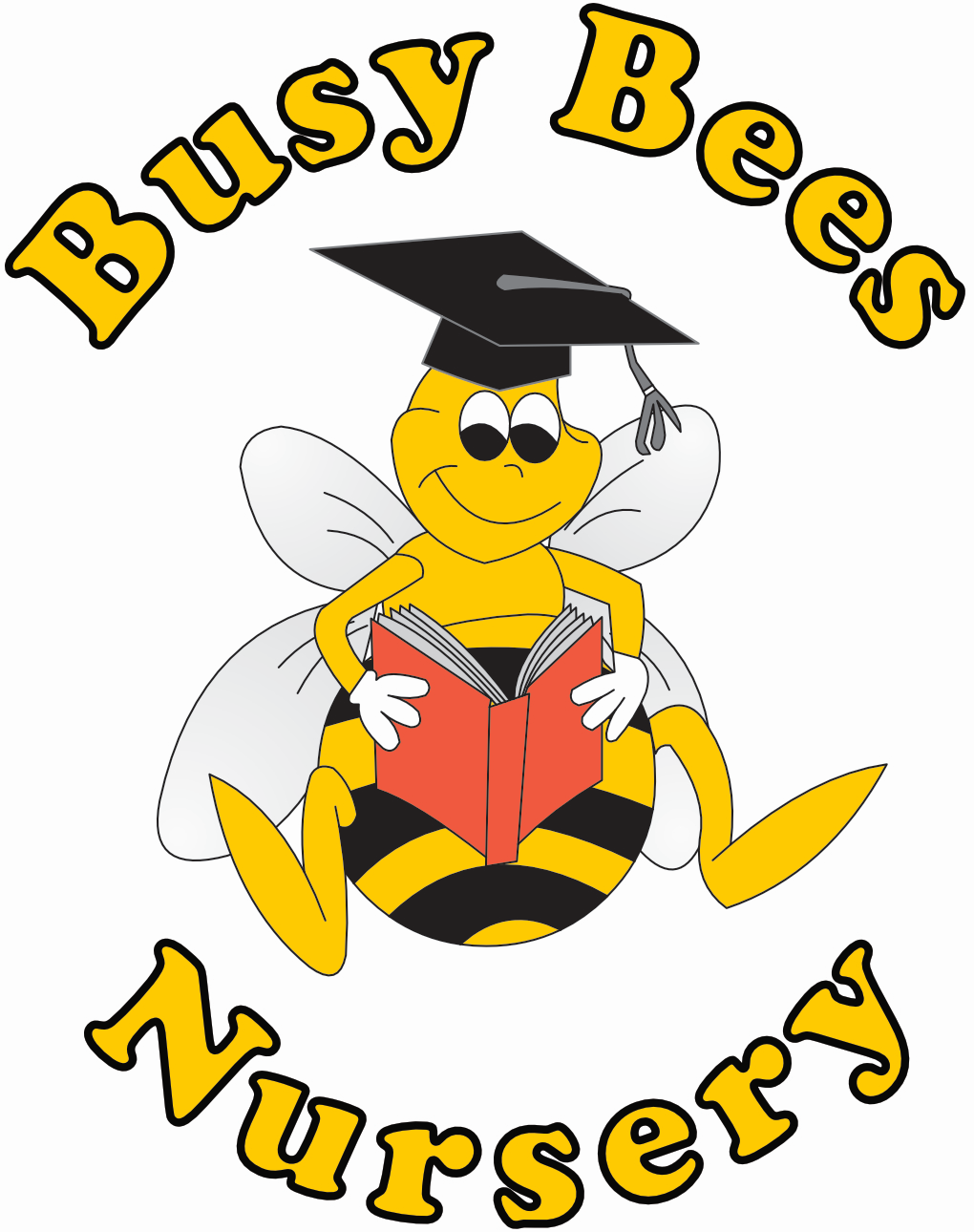 Welcome to Busy Bees International Nursery!Please fill the following forms. A copy of the parents’ and the child’s passport and a copy of the child’s immunization record are also required. You can submit these documents via e-mail, post or appear at the nursery in person. Feel free to contact us for any questions! Opening Hours: 7:30 – 17:00Address: Lise-Meitner-Str. 7, 82152 Krailling Contact Details: info@busybees-nursery.de, +49 (0) 171 438 3092After we have received your application we will review it and inform you about the result. If your child was accepted then we will offer you more details about your child’s class and class teachers when they begin at our nursery.Please take the time to fill out the following forms and return them by your child’s first day of Nursery. We look forward to meeting with you soon!The Busy Bees TeamBusy Bees International NurseryENROLLMENT APPLICATIONRequested Entrance date: __________________________CHILD’S DETAILSGiven Name: _____________________________   Surname: ___________________________________Gender: __________________________________  Date of Birth: ________________________________Nationality: _______________________________  Language spoken at home: __________________PERMANENT GERMAN HOME ADDRESSStreet and Number: _____________________________________________________________________Post Code: __________________________  City: _____________________________________________MOTHER/GUARDIANSurname: ________________________________Given Name: ____________________________Nationality: ______________________________Native Language: _______________________Current Occupation: _____________________Telephone	Home: _____________________________	Work:	______________________________	Mobile: ____________________________Email: ___________________________________FATHER/GUARDIANSurname: ________________________________Given Name: ____________________________Nationality: ______________________________Native Language: _______________________Current Occupation: _____________________Telephone	Home: _____________________________	Work:	______________________________	Mobile: ____________________________Email: ___________________________________General Terms and Conditions1. Legally binding registrationThe registration to attend Busy Bees International Nursery is to be done in writing by means of anenrollment form. By registering, the legal guardians/parents acknowledge the attendance terms. The registration fee as well as the annual material fee therewith become due and are to be paid within 14 days from invoice date. The child's place is guaranteed by the signing of the enrolment form.The Nursery-year runs from 1 September to 31 August. Nursery days are Mondays to Fridaysexcept during official Bavarian School Holidays and Bavarian Public Holidays.In case of extraordinary reasons (e.g. sickness of teachers so that adequate supervision and care of the children cannot be ensured, or in case of contagious illnesses on demand of the Gesundheitsamt) the Nursery can be closed.If Holiday Programs are offered and attended, they are to be paid as per separate agreement.2. Payment termsAn invoice shall be issued at the beginning of the Nursery year or on registration and acceptance of the child to attend the Busy Bees International Nursery. This invoice is to be settled by the agreed due dates. The fees for the Nursery year are subject to change and are annually reviewed. The monthly fees must be paid by direct debit authorization (Einzugsermächtigung). Fees are due 12 months of the year. Fees are payable during vacation, in case of illness and in case the Nursery must close as a consequence of extraordinary reasons (as above).3. Notice of withdrawalA notice of withdrawal should be announced in written form at the beginning of a calendar month. The notice period is 3 months and is to be paid in full. Notice given during the months of May and June entail payment until the end of August. The registration fee is not refunded on rescission or termination.4. Cancellation of a classBusy Bees International Nursery retains the right to cancel the Nursery place for a specific group in the case of insufficient registrations. The Nursery is then obliged to reimburse registration and material fee payments which have already been received. The legal guardian/parents are not entitled to any further claims.5. PhotosPhotos will be taken in the Nursery purely for educational and display purposes, unless otherwise advised in writing.6. Outdoor activitiesI / we hereby agree that my / our child participates in activities which take place out of the regularly used  rooms and outside surface of the Busy Bees International Nursery.7. Supervision The Nursery takes over the supervision and care for the time the child attends the institution.Supervision starts with the hand-over of the child to a Nursery teacher and ends with the handing back of the child to the parents / legal guardians or another person authorized in writing beforehand.Therefore it is the parent’s or otherwise authorized person’s responsibility to strictly follow the sign-in/ sign-out policy, stating date and exact time of hand-over / hand-back of the child. During travel to /from the Nursery the child is not under the supervision of the Nursery. It is the responsibility of the parents / legal guardian to arrange for accompany of the child on his/her way to / from the Nursery.8. Accident InsuranceChildren attending the regular program of the Nursery are subject to a mandatory accident insurance as legally required, payable by the Nursery.9. Cooperation with various specialized servicesBusy Bees International Nursery will generally (on a non child-specific basis) cooperate withspecialized services, recommended by the Landratsamt Starnberg (e.g. “Lebenshilfe Starnberg –Fachdienst für Kindergärten” or “Kinder-, Jugend- und Familienberatungsstelle des LandkreisesStarnberg”).For cooperation with a specialized service on a child-specific basis the consent of the parents/legal guardian will be required in writing.10. Data PrivacyI understand that my/our personal data will be processed and stored electronically. All personal data provided will be used exclusively for this application. No private data provided will be divulged to third parties, and all data will be kept confidential as required by law.11. Court of jurisdiction and place of performanceThe contract is subject to the laws of Germany with exclusive jurisdiction in Munich, Germany.By signing this document I declare that to the best of my knowledge, all the information I have given is correct. Any changes to the information given on the enrolment form, medical form and direct debit form are to be reported by the parents/legal guardian without undue delay.I also agree that I have read and agree to the terms and policies (as also outlined in Parent Handbook for the respective year) of Busy Bees International Nursery. Subsidiary agreements need to be made in writing to be effective.Should individual provisions in these “General Terms and Conditions” be or become ineffective, the effectiveness of the remaining provisions remain unaffected.Busy Bees International Preschool  GmbH 		Signature of parent / legal guardian_______________________________                                    _________________________________________Date:                                                                                 Date:_________________________                                               _________________________Emergency Contact DetailsChild’s DetailsGiven Name: _________________________  Surname: ________________________________ Mother or GuardianGiven Name: ______________________Surname: __________________________Telephone:    Home: ___________________________   Work: ____________________________   Mobile: __________________________Email: _____________________________Emergency Contact OneGiven Name: ______________________Surname: __________________________Relation to child: ___________________Telephone:    Home: ___________________________   Work: ____________________________   Mobile: __________________________Father or GuardianGiven Name: ______________________Surname: __________________________Telephone:    Home: ___________________________   Work: ____________________________   Mobile: __________________________Email: _____________________________Emergency Contact TwoGiven Name: ______________________Surname: __________________________Relation to child: ___________________Telephone:    Home: ___________________________   Work: ____________________________   Mobile: __________________________I understand that any of the abovementioned people may be contacted in the event that my child becomes sick, is injured, taken to receive emergency care or has not been collected from the Nursery by closing time.Signed: _________________________________    Date: ___________________________ We have requests from many parents for the contact details of other parents within the Nursery. For confidentiality reasons, the school is unable to release these details without permission. If you give permission for your phone number and email to be shared with other Busy Bees parents, please circle as appropriate: yes/no.CHILD MEDICAL RECORD CHILD PERSONAL DETAILS Medical Insurance: ______________________________________________________Family Doctor Name: ________________________ Phone: ____________________Address: ________________________________________________________________HEALTH HISTORY *please provide copies of relevant documentationPlease mark the relevant box if your child has any history of the following: Please give dates and further information for any of the marked boxes or any other relevant condition your child may have. Details:_____________________________________________________________________________________________________________________________________________________________________________________________________________________________________________________________________________________________Please mark the relevant box if your child has had any of the following, stating the date: Is your child under special medical care?                        Yes/NoIf yes, please give brief details below:_____________________________________________________________________________________________________________________________________________________________________________________________________________________________________________________________________________________________Does your child routinely take medication?                     Yes/NoIf yes, please give brief details below:_____________________________________________________________________________________________________________________________________________________________________________________________________________________________________________________________________________________________Is your child receiving any emergency medication?       Yes/NoIf yes, please give brief details below:_____________________________________________________________________________________________________________________________________________________________________________________________________________________________________________________________________________________________CONSENT TO TREATMENT In case of illness of my child, one of the persons named on the emergency contact form shall be contacted immediately and the child will be picked up from the kindergarten as soon as possible.In case of a severe emergency I herewith give the permission for my above mentioned child to be brought to the nearest hospital by a staff member of the Busy Bees International Nursery.______________________          ______________________       ______________________Date                                           Mother’s signature                     Father’s signatureBusy Bees International Preschool GmbH, 
J.-Bapt.-Zimmermann-Str. 3, 82069 HohenschäftlarnGläubiger-Identifikationsnummer DE59ZZZ00001296767, Mandatsreferenz __ __ __ -20__ __ __ __ __SEPA LastschriftmandatIch ermächtige die Busy Bees International Preschool GmbH, Zahlungen von meinem Konto mittels Lastschrift einzuziehen. Zugleich weise ich mein Kreditinstitut an, die von der Busy Bees International Preschool GmbH auf mein Konto gezogenen Lastschriften einzulösen. Hinweis: Ich kann innerhalb von acht Wochen, beginnend mit dem Belastungsdatum, die Erstattung des belasteten Betrages verlangen. Es gelten dabei die mit meinem Kreditinstitut vereinbarten Bedingungen.________________________________________________Vorname und Name________________________________________________Straße und Hausnummer________________________________________________Postleitzahl und OrtMein Kreditinstitut (Name): 		 _ _ _ _ _ _ _ _ _ _ _ _ _ _ _ _ _ _ _ _D E _ _ | _ _ _ _ | _ _ _ _ | _ _ _ _ | _ _ _ _ | _ _		_  _  _  _  _  _  _  _  _  _  _Meine IBAN (12 Ziffern)					Meine BIC (8 oder 11 Stellen)Datum, Ort 				__ __.__ __. 20__ __     _____________________________Unterschrift des/der Kontoinhabers 	_________________________________________________I, __________________________ give permission for my child ____________________ to be picked up from Busy Bees International Nursery by the following people:Parent QuestionnaireWe would greatly appreciate it if you could complete the questions below and return them to Busy Bees at your earliest convenience. This will help us in getting to know your child, and assisting them to settle in as quickly and easily as possible.Child’s name: ___________________________ Date of birth: ________________Country of birth/Nationality: ___________________________________________Language(s) spoken at home: _________________________________________Parents’ names: _______________________________________________________Does your child have any siblings? _________________________________________________________________________________________Are there any pets at home?__________________________________________________________________________________________Prior to Busy Bees, has your child attended any other early childhood programs? If yes, please detail: _____________________________________________________________________________________________________________________________________________________________________________________________________________________________________________________________________________________________What are your child’s current interests (activities, games, hobbies etc)?_____________________________________________________________________________________________________________________________________________________________________________________________________________________________________________________________________________________________Could you tell us a few of your child’s likes and dislikes? (This could be anything from foods, to music, to chores!) _____________________________________________________________________________________________________________________________________________________________________________________________________________________________________________________________________________________________What would you say are your child’s strengths (This may include language, counting numbers, sport etc.)? _____________________________________________________________________________________________________________________________________________________________________________________________________________________________________________________________________________________________Are there any areas of development you would like your child to improve in? _____________________________________________________________________________________________________________________________________________________________________________________________________________________________________________________________________________________________Could you describe briefly what you would like to see your child accomplish during their overall time at Busy Bees Nursery? ____________________________________________________________________________________________________________________________________________________________________________________________________________________________________________________________________________________________________________________________________________________________________________________________Are there any further comments or information you would like to share? ___________________________________________________________________________________________________________________________________________________________________________________________________________________________________________________________________________________________________________________________________________________________________________________________________________________________________________________________________________________________Thank you for taking the time to complete this questionnaire!Last Name: ________________________Last Name: ________________________Last Name: ________________________First Name: ________________________Gender: M/F Age:____________Nationality: ________________________Date of Birth: ______________________Date of Birth: ______________________Date of Birth: ______________________Place of Birth: ______________________TickMonth Year Month Year Month Year Small Pox Diphtheria Whooping Cough Tetanus Tetanus Booster Measles Mumps Rubella Polio (injection) Polio (oral) BCG Allergies Asthma Diabetes Epilepsy/convulsions Heart problems High/Low blood pressure Ear infections Fainting Hearing difficulties Vision difficulty Speech difficulty Frequent headaches Menstrual problems Skin problems Congenital abnormalities Chicken Pox Whooping Cough German Measles Mumps Rheumatic Fever Tuberculosis Measles I hereby request my child to be given medical care as indicated below: I hereby request my child to be given medical care as indicated below: 1. Emergency Medical Care Yes/No 2. Prescribed medication in accordance with instructions Yes/No NameDate/Time or GeneralDateParent Signature